Brief ntroductionBuďte struční, ale originální. Originalita nutně neznamená přijít s nějakými závratnými informacemi. Naprosto postačí, když přijdete se zajímavou gramatikou a slovní zásobou. Nastolte pozitivní atmosféru (tzn. nemluvte o negativních věcech, nestěžujte si, nekritizujte). A nezapomeňte, že první dojem má vliv na celou zkoušku, tak ukažte, co umíte.Dáme to! Brief Introduction________________________________________________________Opening and basic informationOpening – Hello, I am /my name isAge – I am a nineteen-year-old student of a vocational/grammar school…		I have just turned/been 19. I will turn 20 soon.Place – I have been living in………..all my life /since.....Interests/hobbies/preferencesI like - I  am really into (sports /doing sports)	I am fond of 	(art/ painting)	I am absolutely keen on (music/playing guitar)	I love 	(socializing/ travelling)	I am passionate about (movies/watching movies)	I enjoy/fancy (car racing)	I prefer st. to st. else (I prefer English to other subjects)Phrases and detailsMísto jednoduchého podstatného jména použijte frázi či sdělte nějaký detail.I like sports → I love playing/doing (team/individual/winter)sports.I love travelling → I am fond of (independent) travelling (with my friends) to (exotic/wild/distant) placesI like music → I am keen on (pop/metal) music. I actually prefer listening to it to playing it. And I really enjoy visiting life concerts/shows.Talking about futureAfter my school-leaving exams I will (have a long holiday)(This summer/soon, in July)	am going to (study university)					want to/would like to (travel for a while/study IT at..)					am about to (leave home and move to)					have to (find a job as an accountant /in accounting) 					may/might/could (continue studying at….)					hope I will (pass this exam)					am looking forward to (spending my last holiday…) Autor: Lýdie Valešová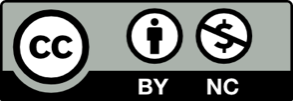 Toto dílo je licencováno pod licencí Creative Commons [CC BY-NC 4.0]. Licenční podmínky navštivte na adrese [https://creativecommons.org/choose/?lang=cs].